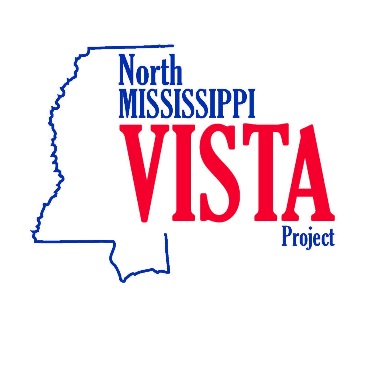 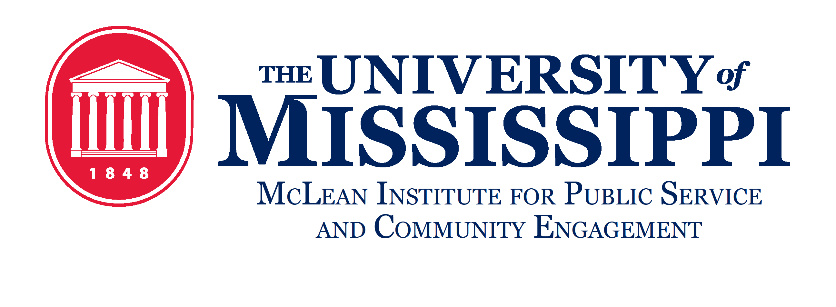 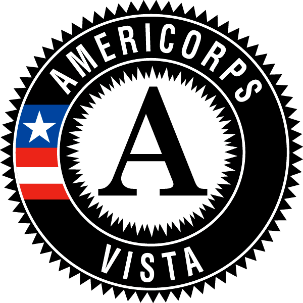 Performance Measures for Capacity Building and Poverty AlleviationEach North Mississippi VISTA Project partner site is expected to track performance measurements in two areas: capacity building and poverty alleviation. NMVP tracks poverty alleviation performance measurements the CNCS focus areas of Education, Economic Opportunity, and Healthy Futures. The primary focus area of NMVP is Education. Please review the performance measures below and use the template to identify the performance measurements that you will track around capacity building and poverty alleviation.CAPACITY BUILDING*All NMVP sites are required to track these outputs and outcomes.*POVERTY ALLEVIATION – Economic OpportunityPOVERTY ALLEVIATION – EducationThis is the primary focus area for NMVP. Items highlighted in blue are highest priority.POVERTY ALLEVIATION – Healthy FuturesVISTA Performance MeasuresPlease complete this performance measurement template for your site and include with your host site application materials.CAPACITY BUILDING*All NMVP sites are required to track these outputs and outcomes.*POVERTY ALLEVIATIONFocus Area (select one): 	EDUCATION		ECONOMIC OPPORTUNITY		HEALTHY FUTURESStrategic Plan ObjectiveSelection RulesSelection RulesInterventionsStrategic Plan ObjectiveOutputsOutcomes (if applicable)*InterventionsCapacityG3-3.4:  Number ofG3-3.10A:  Number ofVolunteer managementBuilding &organizations thatorganizations that increase theirTrainingLeveragereceived capacity building servicesG3-3.1A Number of Community volunteers recruited or managedG3-3.16A: Dollar value of cash or in- kind resources leveraged.efficiency, effectiveness, and/or program reachResource development Systems development Donations ManagementStrategic Plan ObjectiveSelection RulesSelection RulesInterventionsStrategic Plan ObjectiveOutputsOutcomes (if applicable)*Financial LiteracyO1A: Number of individuals servedO9: Number of individuals with improved financial knowledgeFinancial Literacy EducationFinancial Fraud PreventionFinancial LiteracyO1A: Number of individuals servedO19A Dollar value of tax returns generatedTax PreparationHousingO1A: Number of individuals servedO11: Number of individuals transitioned into safe, healthy, affordable housingHousing Unit Development Housing Unit Repair Housing Placement/AssistanceHousingO4: Number of housing units developed or repairedO20: Number of safe, healthy, affordable housing units made availableHousing Unit Development Housing Unit RepairEmploymentO1A: Number of individuals servedO10: Number of individuals who secure employmentJob Training Job Placement GED EducationEmploymentO1A: Number of individuals servedO21:  Number of individualsOther Adult EducationEmploymentO1A: Number of individuals servedwith improved job readinessStrategic Plan ObjectiveSelection RulesSelection RulesInterventionsStrategic Plan ObjectiveOutputsOutcomes (if applicable)*InterventionsSchoolED1A:  Number ofED23A:  Number of childrenTutoringReadinessindividuals serveddemonstrating gains in school readinessMentoringOther Classroom Support Out-of-School Time Family Involvement Service Learning Summer Learning Classroom Teaching Social and Emotional SupportK-12 SuccessED1A: Number of individuals servedED5A: Number of students with improved academic performanceED9: Number of students graduating from high school on timeED10: Number of students enrolling in post-secondary education/trainingED27C: Number of students with improved academic engagement or social-emotional skillsED6: Number of students with increased attendanceED7A: Number of students with decreased disciplinary incidents (referrals, suspensions/expulsions, criminal or gang involvement)Tutoring MentoringOther Classroom Support Out-of-School Time Family Involvement Service Learning Summer Learning Classroom Teaching Opioid/Drug InterventionPost-HSED1A:  Number ofED11:  Number of individualsTutoringEducationindividuals servedearning a post-secondary degreeMentoringSupportor technical certificationFamily Involvement Service Learning Summer LearningStrategic Plan ObjectiveSelection RulesSelection RulesInterventionsStrategic Plan ObjectiveOutputsOutcomes (if applicable)*InterventionsObesity & FoodH4A: Number of individuals servedH12: Number of individuals who report increased food securityH17:  Number of individuals with increased health knowledgeH18: Number of individuals reporting a change in behavior or intent to change behavior to improve their healthH19: Number of individuals with improved healthOutreach Education/Training ReferralsMedical Services Nutrition/Food Support Physical Activities Counseling/Coaching Opioid/Drug InterventionObesity & FoodH10A: Number of pounds of food providedN/ANutrition/Food SupportAccess to CareH4A: Number of individuals servedH17:  Number of individuals with increased health knowledgeH18: Number of individuals reporting a change in behavior or intent to change behavior to improve their healthH19: Number of individuals with improved healthH20:  Number of individuals with improved access to medical careOutreach Education/Training ReferralsMedical Services Counseling/Coaching Opioid/Drug Intervention Disability InclusionSite Name: [Site Name]Strategic Plan ObjectiveSelection RulesSelection RulesInterventionsStrategic Plan ObjectiveOutputsOutcomes (if applicable)*InterventionsCapacityG3-3.4:  Number ofG3-3.10A:  Number ofVolunteer managementBuilding &organizations thatorganizations that increase theirTrainingLeveragereceived capacity building servicesG3-3.1A Number of Community volunteers recruited or managedG3-3.16A: Dollar value of cash or in- kind resources leveraged.efficiency, effectiveness, and/or program reachResource development Systems development Donations ManagementStrategic Plan ObjectiveSelection RulesSelection RulesInterventionsStrategic Plan ObjectiveOutputsOutcomesOther considerationsWhat indirect service activities will the VISTA perform to bring about these outputs and outcomes?How will you collect data?How do these performance measurements align with the goal, objectives, and activities outlined in your VISTA Assignment Description?